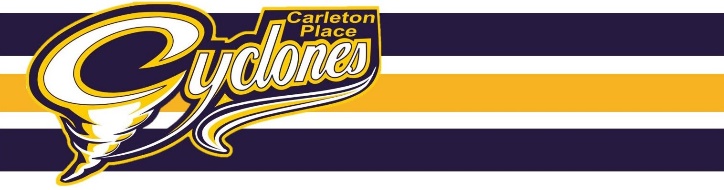 Carleton Place Girls Hockey AssociationExecutive Meeting 21-22 Season Agenda Attendees:Crystal Devlin		President / Ice SchedulerJen Wright		Competitive Director Pat Bissonnette		FUNdamental & House DirectorLisa Zannese		Special Events & Communications CoordinatorWill Mayda		Director of Discipline and Risk ManagementAngela Creamer		Senior Rep Regrets:Amanda Waterfield	Secretary Ken Nicholson		Player & Goalie Development CoordinatorKeith Wigney		Equipment Manager Joe Schut		Coach MentorBrandy Mallinson	Registrar1.0 	IntroductionsCall to Order   7:08 pm 2.0 	Review of Previous minutes Meeting Minutes from February 2, 2022 – ZoomMinutes not available - To be reviewed at our Next meeting – April 5, 2022Email Votes that have occurred since last meetingNone3.0 	New BusinessOWHA Update - CrystalThere are playoffs now, so working to get the ice for teams to get games in. No other updates from OWHA.Financial – 12 players outstanding registration fees. Crystal and Amanda will work on the list of players and give an update at next meeting. Season is almost over, it should not of gone on this long. Merchant account should help next year with payments.RAMP: Amanda looking in to Merchant account and will give an update once she has all the details of what the next steps are.Competitive Playdowns – are ongoing until March 13th. Season has been extended to March 20th of both house and competitive.House Championships – News to us from OWHA that there will be Championship Day both for house and competitive.Team pictures – Names have been given to team managers. Ice has been given at the Almonte arena for pictures. Managers have been emailing Crystal to book ice.Teams and Levels – we will hold off and talk about them at a different meeting or planning meeting. – JenU18AA/U18A Tryouts – 4 tryouts for the U18AA is being organized and 3 Tryouts for the U18A team.  They all will be at Beckwith ice as CP ice will be out.Pre-Tryout Conditioning – 4 conditioning ice will be organized. All at CP Arena before Tryouts.MotionsMotion brought forward:  - to have Pat Bissonnette act as General Manager for the U18AA team – as a non-parent.motioned by Will and seconded by Angela. All in favourMotion to adjourn 8:40PM motioned by Pat and seconded by Will. All in favour4.0ACTION ITEMS for Next Meeting Budget and update on financesAGM (May 18, 2022)Banquet (May 15, 2022 – tentative date)Next MeetingTuesday April 5, 2021 at 7 pm.  CP Arena Boardroom.Topic:Executive Monthly Meeting   Date:March 9, 2022Time:7:00pmLocation:Zoom